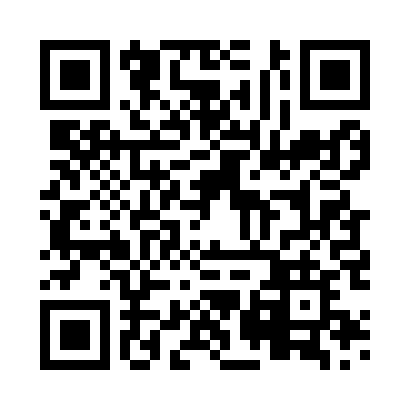 Prayer times for Zvirgzdene, LatviaMon 1 Jul 2024 - Wed 31 Jul 2024High Latitude Method: Angle Based RulePrayer Calculation Method: Muslim World LeagueAsar Calculation Method: HanafiPrayer times provided by https://www.salahtimes.comDateDayFajrSunriseDhuhrAsrMaghribIsha1Mon2:294:241:137:0210:0211:512Tue2:304:251:147:0210:0211:503Wed2:304:261:147:0210:0111:504Thu2:314:271:147:0110:0111:505Fri2:314:281:147:0110:0011:506Sat2:324:291:147:019:5911:497Sun2:324:301:147:019:5811:498Mon2:334:311:157:009:5711:499Tue2:344:331:157:009:5611:4810Wed2:344:341:156:599:5511:4811Thu2:354:351:156:599:5411:4812Fri2:364:371:156:589:5311:4713Sat2:364:381:156:589:5211:4714Sun2:374:401:156:579:5011:4615Mon2:374:411:156:569:4911:4616Tue2:384:431:156:569:4811:4517Wed2:394:441:166:559:4611:4518Thu2:404:461:166:549:4511:4419Fri2:404:481:166:549:4311:4320Sat2:414:491:166:539:4111:4321Sun2:424:511:166:529:4011:4222Mon2:424:531:166:519:3811:4123Tue2:434:541:166:509:3611:4124Wed2:444:561:166:499:3511:4025Thu2:444:581:166:489:3311:3926Fri2:455:001:166:479:3111:3827Sat2:465:021:166:469:2911:3728Sun2:475:041:166:459:2711:3629Mon2:475:051:166:449:2511:3630Tue2:485:071:166:439:2311:3531Wed2:495:091:166:419:2111:34